Physical Education - GCSE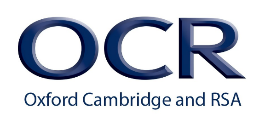 Teachers – Mr Brooks, Mrs Topa Mr Treanor, Mr Armstrong, Mrs Marques, Miss Johnson.Methods of Assessment:2 x 60 minute exam papers sat in year 11 – 60% of final grade2 x 60 minute exam papers sat in year 11 – 60% of final gradeMethods of Assessment:Paper 1 Applied anatomy and physiology (Cardiovascular, Respiratory, Skeletal and Muscular systems, Movement Analysis, Effects of Exercise)Physical training (Components of Fitness, Principles of Training, Preventing Injury)Paper 2Socio-cultural influences (Ethics in Sport, Engagement Patterns, Commercialisation of Sport)Sport PsychologyHealth, fitness and well-beingMethods of Assessment:Assessment in 3x practical sports (1 team, 1 individual, 1 free choice) – 30% of final grade. Therefore students MUST be competing in 1 sport outside of school and must attend enrichment sports clubs Assessment in 3x practical sports (1 team, 1 individual, 1 free choice) – 30% of final grade. Therefore students MUST be competing in 1 sport outside of school and must attend enrichment sports clubs Methods of Assessment:1 coursework module (14 hours in total) – Analysis of performance – 10 % of final grade1 coursework module (14 hours in total) – Analysis of performance – 10 % of final gradeCourse Outline:Progression routes:The course can lead on to a Cambridge Technical level 3 qualification in Sports Studies or A-Level PE offered by sixth form colleges and further education colleges. Leading to a variety of fields in the sport and physical activity sector including, personal training, coaching, sports management, PE teaching, sports analyst and physiotherapist. The course can lead on to a Cambridge Technical level 3 qualification in Sports Studies or A-Level PE offered by sixth form colleges and further education colleges. Leading to a variety of fields in the sport and physical activity sector including, personal training, coaching, sports management, PE teaching, sports analyst and physiotherapist. How you will learn Students will have an additional 4 lessons over the 2 weeks of PE, these would be split 3x theory and 1x practical in addition to core PE lessons. These will focus on developing theoretical knowledge of the GCSE specification, including developing knowledge and understanding, application to practical examples and development points which are required for successful completion of the examination papers. Some theory topics lend themselves to more practical learning, such as goal setting, effects of exercise and principles of training, so where possible these lessons will take a practical route. Students who choose to study this course, must have a real interest in sport and physical education and be committed to both the theory and practical elements of the course.  Students will have an additional 4 lessons over the 2 weeks of PE, these would be split 3x theory and 1x practical in addition to core PE lessons. These will focus on developing theoretical knowledge of the GCSE specification, including developing knowledge and understanding, application to practical examples and development points which are required for successful completion of the examination papers. Some theory topics lend themselves to more practical learning, such as goal setting, effects of exercise and principles of training, so where possible these lessons will take a practical route. Students who choose to study this course, must have a real interest in sport and physical education and be committed to both the theory and practical elements of the course. 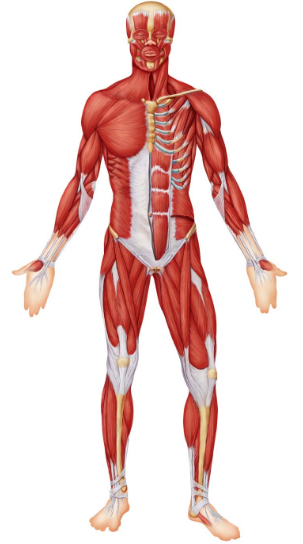 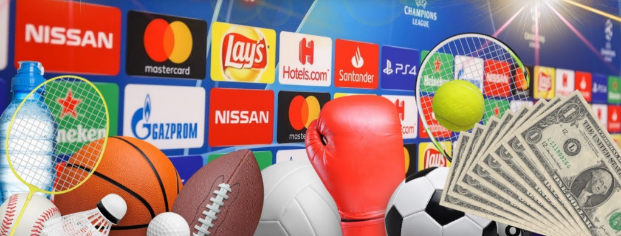 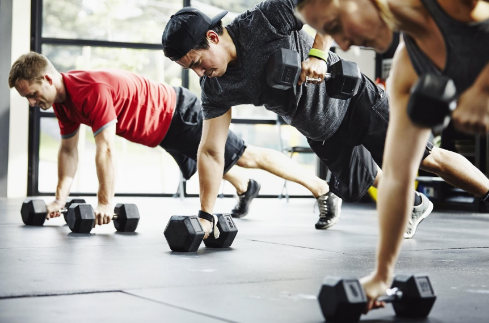 